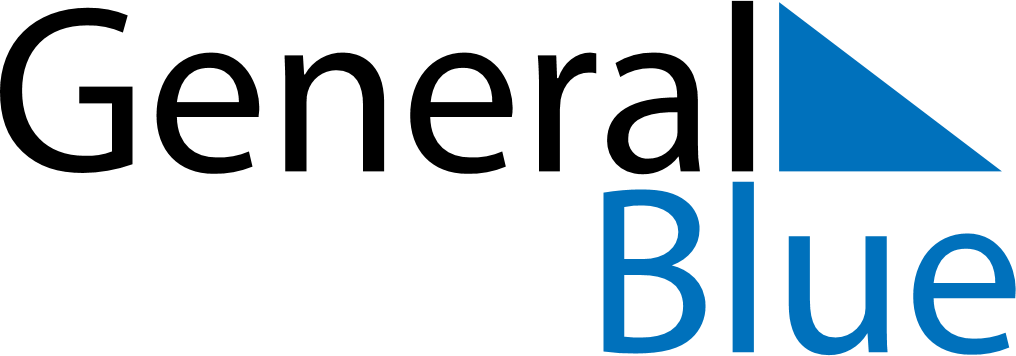 April 2020April 2020April 2020April 2020ChinaChinaChinaMondayTuesdayWednesdayThursdayFridaySaturdaySaturdaySunday123445Qingming FestivalQingming Festival6789101111121314151617181819202122232425252627282930